МІНІСТЕРСТВО ОСВІТИ І НАУКИ УКРАЇНИМИКОЛАЇВСЬКИЙ НАЦІОНАЛЬНИЙ УНІВЕРСИТЕТ ІМЕНІ В.О. СУХОМЛИНСЬКОГОФакультет іноземної філологіїБАЛТІЙСЬКА МІЖНАРОДНА АКАДЕМІЯ, м. Рига, ЛатвіяСАМАРКАНДСЬКИЙ ІНСТИТУТ ІНОЗЕМНИХ МОВ, Узбекистан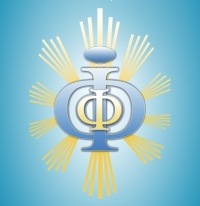 CURRENT TRENDS OF THE PHILOLOGICAL EDUCATION DEVELOPMENT IN THE CONTEXT OF EUROPEAN INTEGRATION«ТЕНДЕНЦІЇ РОЗВИТКУ ФІЛОЛОГІЧНОЇ ОСВІТИ В КОНТЕКСТІ ІНТЕГРАЦІЇ У ЄВРОПЕЙСЬКИЙ ПРОСТІР»Програма VІ Міжнародної науково-практичної інтернет-конференції16-17 квітня 2020 рокуМиколаїв – 2020ОРГАНІЗАЦІЙНИЙ КОМІТЕТ КОНФЕРЕНЦІЇПРОГРАМА КОНФЕРЕНЦІЇ16 квітня 2020 р. 10.00. – 14.00. – Секційні засідання.19 квітня 2019 р.16.30. – 17.00. – Закриття конференції. Обмін думками та враженнями. Підведення підсумків. Формування збірнику тез за матеріалами VІ Міжнародної науково-практичної інтернет-конференціїСЕКЦІЙНІ ЗАСІДАННЯ16 квітня 2020 р.Секція 1. МЕТОДОЛОГІЧНІ АСПЕКТИ ВИКЛАДАННЯ Й ВИВЧЕННЯ ІНОЗЕМНИХ МОВ. АКТУАЛЬНІ ПРОБЛЕМИ КРОС-КУЛЬТУРНОЇ ПІДГОТОВКИ МАЙБУТНІХ ФАХІВЦІВ Мироненко Тетяна Платонівна, кандидат педагогічних наук, доцент,  завідувач кафедри англійської мови і літератури, Миколаївський національний університет імені В. О. Сухомлинського; Добровольська Леся Станіславівна, доцент,  доцент кафедри англійської мови і літератури,  Миколаївський національний університет імені В. О. Сухомлинського:The Realization of “Blended Learning” Methodology in Teaching English through Distance Learning. Заскалєта Світлана Григорівна, доктор педагогічних наук, доцент, професор кафедри англійської мови і літератури, Миколаївський національний університет імені В. О. Сухомлинського:Забезпечення якості вищої освіти в країнах Європейського освітнього простору. Шевченко Ірина Вікторівна, кандидат педагогічних наук, доцент кафедри англійської мови і літератури, Миколаївський національний університет імені В. О. Сухомлинського; Кордюк Олена Миколаївна, викладач кафедри англійської мови і літератури, Миколаївський національний університет імені В. О. Сухомлинського:До проблеми переваг використання методики (CLIL) у дослідженнях сучасних науковців і методистів.Садова Ганна Юріївна, кандидат філологічних наук, доцент, доцент к англійської мови і літератури, кафедри Миколаївський національний університет імені В.О. СухомлинськогоСпецифіка предметно-мовного інтегрованого навчання в процесі професійно орієнтованої підготовки іноземних студентів в Україні.Айзікова Лідія Володимирівна, викладач кафедри іноземних мов, Миколаївський національний університет імені В.О.Сухомлинського:Теоретичні підходи до визначення взаємозв’язку мови та культури у процесі кроскультурної комунікації.Пустовойченко Дарія Вікторівна, викладач кафедри іноземних мов, Миколаївський національний університет імені В.О. Сухомлинського:До питання інтерактивних методів формування професійної мобільності під час вивчення іноземних мов.Майборода Римма Вадимівна, викладач кафедри іноземних мов, Миколаївський національний університет імені В.О. Сухомлинського:Формування навичок міжкультурної комунікації та їх роль у ділових відносинах менеджерів.Раковська Марія Андріївна, кандидат педагогічних наук, доцент кафедри іноземних мов, Миколаївський національний університет імені В.О. Сухомлинського;Сойко Інна Миколаївна, кандидат педагогічних наук, доцент, декан педагогічного факультету, ПВНЗ «Міжнародний економіко-гуманітарний університет імені академіка С.Дем’янчука»:Психолого-педагогічна готовність сучасного викладача закладів вищої освіти до формування професійної мобільності студентів.Мхитарян Ольга Дмитрівна, кандидат педагогічних наук, старший викладач кафедри української мови і літератури, Миколаївський національний університет імені В.О. Сухомлинського:Формування комунікативно-мовленнєвої компетенції учнів із низьким рівнем літературного розвитку в основній школі.Drako O.V., assistant of the department of social and humanitarian disciplines, Minsk State University of Economics, Minsk, Belarus:Professionally-oriented teaching of foreign language.Огородник Н.Є., Херсонська державна морська академія:Спілкування на борту судна: фактори впливу.Савченко Т.О., Херсонський державний університет:Актуальні проблеми професійно орієнтованого спілкування.Korniiko I., Bondarenko E., Nationale Linguistische Universität Kyjiw, Ukraine :Auswirkung von Kooperativen Sozial – und Arbeitsformen auf die Steigerung der Motivation der Lernenden Daf-Unterricht.Корнієнко Ірина Анатоліївна, кандидат філологічних наук, доцент, доцент кафедри української мови і літератури, Миколаївський національний університет імені В.О.Сухомлинського:Сучасні підходи до викладання української мови як іноземної.Мацюта Т., студентка 321 групи, Миколаївський національний університету імені В. О. Сухомлинського:Особливості вивчення десятикласниками мовних особливостей повісті І. Нечуя-Левицького «Кайдашева сім’я».Науковий керівник: Мхитарян Ольга Дмитрівна, кандидат педагогічних наук, старший викладач кафедри української мови і літератури, Миколаївський національний університет імені В.О.Сухомлинського.Ткаліч Віра, студентка 321 групи, Миколаївський національний університету імені В. О. Сухомлинського:Використання інформаційно-комунікаційних технологій під час вивчення старшокласниками індивідуального стилю Д. Кременя.Науковий керівник: Мхитарян Ольга Дмитрівна, кандидат педагогічних наук, старший викладач кафедри української мови і літератури, Миколаївський національний університет імені В.О.Сухомлинського.Чоботар Яна, студентка студентка 321 групи,, Миколаївський національний університету імені В. О. Сухомлинського:Специфіка вивчення одинадцятикласниками індивідуальної поетики прози О. Забужко.Науковий керівник: Мхитарян Ольга Дмитрівна, кандидат педагогічних наук, старший викладач кафедри української мови і літератури, Миколаївський національний університет імені В.О.Сухомлинського.Малишкіна К.В., студентка 647з групи, Миколаївський національний університет імені В.О.Сухомлинського:Компетентнісне навчання як чинник якості літературної освіти.Науковий керівник: Ситченко Анатолій Люціанович, доктор педагогічних наук, професор, професор кафедри української мови і літератури.Ковалькова А. А., студентка 647з групи, Миколаївський національний університет імені В.О.Сухомлинського:Застосування образотворчого мистецтва на уроках літератури.Науковий керівник: Ситченко Анатолій Люціанович, доктор педагогічних наук, професор, професор кафедри української мови і літератури.Стефанська А., студентка 547з групи, Миколаївський національний університет імені В.О.Сухомлинського:Естетичне виховання учнів засобами поезії.Науковий керівник: Ситченко Анатолій Люціанович, доктор педагогічних наук, професор, професор кафедри української мови і літератури.Кисіль В. Р., студентка  436 групи, Миколаївський національний університет імені В.О.Сухомлинського:The category of tense in Modern English.Науковий керівник: Баркасі Вікторія Володимирівна, кандидат педагогічних наук, доцент, доцент кафедри англійської мови і літератури,  Миколаївський національний університет імені В.О.Сухомлинського.Корнієнко М. М, студентка 506а групи, Миколаївський національний університет імені В. О. Сухомлинського:Використання мультимедій у процесі вивчення іноземних мов.Науковий керівник: Баркасі Вікторія Володимирівна, кандидат педагогічних наук, доцент, доцент кафедри англійської мови і літератури, Миколаївський національний університет імені В.О.Сухомлинського.Рудік А. Ю., студентка 246 групи, Миколаївський національний університет імені В. О. Сухомлинського:Предметно-мовне інтегроване навчання у контексті сучасної освіти.Науковий керівник: Рудичик Олена Михайлівна - викладач кафедри англійської мови і літератури, Миколаївський національний університет імені В.О.Сухомлинського.Бородина Є. Г., студентка 548 групи, Миколаївський національний університет імені В. О. Сухомлинського:Педагогічний підхід до формування професійної мобільності студентів у кроскультурній взаємодії.Науковий керівник: Дем’яненко Ольга Євгенівна, доцент, кандидат педагогічних наук, завідувач кафедри іноземних мов МНУ ім. В. О. Сухомлинського.Кучеренко Т.А., студентка 548 групи, Миколаївський національний університет імені В. О. Сухомлинського:Методичні принципи кроскультурної підготовки студентів у процесі інтерактивного навчання.Науковий керівник: Дем’яненко Ольга Євгенівна, доцент, кандидат педагогічних наук, завідувач кафедри іноземних мов МНУ ім. В. О. Сухомлинського.Бакреу А.С., студентка 506а групи, Миколаївський національний університет імені В. О. Сухомлинського:Особливості академічного англійського писемного мовлення на старшому етапі навчання.Науковий керівник: Добровольська Леся Станіславівна, доцент, доцент кафедри англійської мови і літератури, Миколаївський національний університет імені В. О. Сухомлинського.Діденко О., студент 506а групи, Миколаївський національний університет імені В. О. Сухомлинського:Використання інтернет ресурсів у професійній підготовці студентів-майбутніх учителів іноземних мов.Науковий керівник: Добровольська Леся Станіславівна, доцент, доцент кафедри англійської мови і літератури,  Миколаївський національний університет імені В. О. Сухомлинського.Лахманова А.В., студентка 506а групи, Миколаївський національний університет імені В. О. Сухомлинського:Імплементація інтерактивного навчання у професійній підготовці студентів.Науковий керівник: Добровольська Леся Станіславівна, доцент, доцент кафедри англійської мови і літератури,  Миколаївський національний університет імені В. О. Сухомлинського.Іванченко Т., студентка 346 групи,  Миколаївський національний університет імені В.О. Сухомлинського:Мета та завдання навчання орфографії англійської мови.Науковий керівник: Філіпп’єва Тетяна Іванівна, .кандидат педагогічних наук, доцент, доцент кафедри англійської мови і літератури,  Миколаївський національний університет імені В.О. Сухомлинського.Бігун К.В., студентка 506 групи, Миколаївський національний університет імені В.О. Сухомлинського:Інтегроване навчання у процесі викладання професійних дисциплін на старшому етапі навчання.Добровольська Леся Станіславівна, доцент,  доцент кафедри англійської мови і літератури,  Миколаївський національний університет імені В. О. Сухомлинського.Форносова Т., студентка 346 групи, Миколаївський національний університет імені В.О. Сухомлинського:Особливості навчання аудіювання англомовних текстів учнів старшого ступеня середньої школи.Науковий керівник: Баркасі Вікторія Володимирівна, кандидат педагогічних наук, доцент, доцент кафедри англійської мови і літератури, Миколаївський національний університет імені В.О. Сухомлинського.Новак К. С., студентка 279 групи, Миколаївський національний університет імені В.О. Сухомлинського:Сутність академічної мобільності студентів.Науковий керівник: Майборода Р. В., викладач кафедри іноземних мов, Миколаївський національний університет імені В.О. Сухомлинського.Лазаренко В. О., студентка 239 групи, Миколаївський національний університет імені В.О. Сухомлинського: Академічна мобільність як складова процесу входження України у європейський науково-освітній простір».Науковий керівник: Майборода Р. В., викладач кафедри іноземних мов, Миколаївський національний університет імені В.О. Сухомлинського.Алекперова Д. В., студентка 547 групи, Миколаївський національний університет імені В.О. Сухомлинського:Етапи формування лексикологічної субкомпетентності студентів на заняттях із сучасної української літературної мови.Науковий керівник: Рускуліс Лілія Володимирівна, доктор педагогічних наук, доцент, 
завідувач кафедри української мови і літератури, Миколаївський національний університет імені В.О.Сухомлинського.Боденко О.В., студентка 547 групи, Миколаївський національний університет імені В.О. Сухомлинського:Роль аудіювання у процесі формування фонетичної субкомпетентності студентів на заняттях із сучасної української літературної мови.Науковий керівник: Рускуліс Лілія Володимирівна, доктор педагогічних наук, доцент, 
завідувач кафедри української мови і літератури, Миколаївський національний університет імені В.О.Сухомлинського.Козінська Ю. М., студентка 547 групи, Миколаївський національний університет імені В.О. Сухомлинського:Упровадження методу проєктів на заняттях з української мови у закладах вищої освіти філологічного спрямування.Науковий керівник: Рускуліс Лілія Володимирівна, доктор педагогічних наук, доцент, 
завідувач кафедри української мови і літератури, Миколаївський національний університет імені В.О.СухомлинськогоГолуб І.О., студентка 647 групи, Миколаївський національний університет імені В.О. Сухомлинського:Структура лінгводидактичної компетентності майбутнього вчителя української мовиНауковий керівник: Рускуліс Лілія Володимирівна, доктор педагогічних наук, доцент, 
завідувач кафедри української мови і літератури, Миколаївський національний університет імені В.О.Сухомлинського.Мізецька Ю. С,. студентка 647 групи, Миколаївський національний університет імені В.О. Сухомлинського: Специфічні методи формування стилістичної субкомпетентності студентів на заняттях із сучасної української літературної мови.Науковий керівник: Рускуліс Лілія Володимирівна, доктор педагогічних наук, доцент, 
завідувач кафедри української мови і літератури, Миколаївський національний університет імені В.О.Сухомлинського.Ситник Г. Г., студентка 647 групи, Миколаївський національний університет імені В.О. Сухомлинського:Метод вправ у лінгводидактичній системі формування граматичної субкомпетентності студентів на заняттях із сучасної української літературної мови.Науковий керівник: Рускуліс Лілія Володимирівна, доктор педагогічних наук, доцент, 
завідувач кафедри української мови і літератури, Миколаївський національний університет імені В.О.Сухомлинського.Куц В.В., студентка 506а групи, Миколаївський національний університет імені В.О. Сухомлинського:Використання квест-технології, як засобу розвитку творчих здібностей у процесі навчання іншомовного говоріння на молодших курсах факультету іноземної філології.Науковий керівник: Баркасі Вікторія Володимирівна, кандидат педагогічних наук, доцент, доцент кафедри англійської мови і літератури,  Миколаївський національний університет імені В.О. Сухомлинського.Калганов В., студент 606а/з, Миколаївський національний університет імені В.О. Сухомлинського:СLIL as an Important Component of Educational Process at University.Науковий керівник: Щербакова Олена Леонідівна, кандидат педагогічних наук, доцент кафедри англійської мови і літератури, Миколаївський національний університет імені В. О. Сухомлинського.Секція 2. АКТУАЛЬНІ ПРОБЛЕМИ ДОСЛІДЖЕННЯ ГЕРМАНСЬКИХ МОВ ТА ЛІТЕРАТУР Майстренко Мирослава Іллівна, доктор філологічних наук, професор, завідувач кафедри германської філології та перекладу, Миколаївський національний університет імені В.О. Сухомлинського: Міфологема Еросу в античних та середньовічно-ренесансних вимірах.Осипов Петро Іванович, кандидат філологічних наук, доцент, доцент кафедри германської філології та перекладу, Миколаївський національний університет імені В.О. Сухомлинського: До питання системно-структурного упорядкування лексики. Мезонімія.Кирилюк Світлана Василівна, кандидат філологічних наук, старший викладач кафедри германської філології та перекладу, Миколаївський національний університет імені В.О. Сухомлинського:Вербальні та невербальні засоби впливу інтернет-реклами (на матеріалі німецької мови).Водяна Людмила Володимирівна, кандидат філологічних наук,.доцент, доцент кафедри германської філології та перекладу, Миколаївський національний університет імені В.О. Сухомлинського:Проза К. Крахта в оцінці літературної критики.Ашуров Зафаржон, начальник центра інформаційних технологій, Самаркандський державний інститут іноземних мов, Узбекистан:Natural and Artificial Languages in Computer Linguistics.Чернега Світлана Миколаївна, кандидат філологічних наук, доцент кафедри англійської мови і літератури, Миколаївський національний університет імені В.О. Сухомлинського:Культурно-історичне значення «Старшої Едди».Баликіна О., студентка 436 групи, Миколаївський національний університет імені В.О. Сухомлинського:The Realization of Modal Meanings of Infinitival Complexes in Translation.Науковий керівник: Нікіфорчук Світлана Сергіївна, викладач кафедри англійської мови і літератури, Миколаївський національний університет імені В.О. СухомлинськогоШтепа О.В., магістрантка кафедри англійської філології та перекладу, Київський університет імені Бориса Грінченка:Теоретичні основи лінгвістичного аналізу художнього тексту як мірило досконалості мистецького твору.Науковий керівник: Гайдаш Анна Владиславівна, кандидат філологічних наук, доцент, доцент кафедри германської філології Київський університет імені Бориса Грінченка.Ляхвацька О. О., студентка 246 групи, Миколаївський національний університет імені В.О. Сухомлинського:Поєднання готики і неоготики у літературі постмодернізму: Айріс Мердок «Палац з піску».Науковий керівник: Рудичик Олена Михайлівна, викладач кафедри англійської мови і літератури, Миколаївський національний університет імені В.О.Сухомлинського.Петриченко Д.Ю., студент 246 групи, Миколаївський національний університет імені В. О. Сухомлинського:Образ кролика як уособлення внутрішнього світу головного героя роману Джона Апдайка «Кролику, біжи».Науковий керівник: Рудичик Олена Михайлівна, викладач кафедри англійської мови і літератури, Миколаївський національний університет імені В.О.Сухомлинського.Жебко О.О., студент 436н групи, Миколаївського національно університету імені В. О. Сухомлинського:Спроба осмислити втрату своєї батьківщини – як лейтмотив творчості Гюнтера Грасса.Науковий керівник: Водяна Людмила Володимирівна, кандидат філологічних наук,.доцент, доцент кафедри германської філології та перекладу, Миколаївський національний університет імені В.О. Сухомлинського.Фесак Н.C. студентка 446н групи, Миколаївського національного університету імені В.О. Сухомлинського:Своєрідність німецької поезії постмодерну.Науковий керівник: Водяна Людмила Володимирівна, кандидат філологічних наук,.доцент, доцент кафедри германської філології та перекладу, Миколаївський національний університет імені В.О. Сухомлинського.Захаров А.Л., студент 346 групи, Миколаївський національний університет імені В.О.Сухомлинського:Пастораль Монаднока: від англійських романтиків до амеріканських сучасників.
Науковий керівник: Філіпп’єва Тетяна Іванівна, .кандидат педагогічних наук, доцент, доцент кафедри англійської мови і літератури, Миколаївський національний університет імені В.О. Сухомлинського.Лазаренко А. А., студентка 616н/з групи, Миколаївський національний університет імені В.О.Сухомлинського:Структурні особливості термінологічної системи атомної енергетики (на матеріалі англійської мови).Науковий керівник: Кирилюк Світлана Василівна, кандидат філологічних наук, старший викладач кафедри германської філології та перекладу, Миколаївський національний університет імені В.О. Сухомлинського.Дем`яненко А. О., студентка 506н групи, Миколаївський національний університет імені В.О.Сухомлинського: Лексичні особливості рекламного дискурсу (на матеріалі німецької мови).Науковий керівник: Кирилюк Світлана Василівна, кандидат філологічних наук, старший викладач кафедри германської філології та перекладу, Миколаївський національний університет імені В.О. Сухомлинського.Бідніченко М. О., студентка 446н групи, Миколаївського національного університету імені В. О. Сухомлинського:Модерн та постмодерн: Спільне та відмінне(на матеріалі роману “Парфуми. Історія одного вбивці” П. Зюскінда).Науковий керівник: Водяна Людмила Володимирівна, кандидат філологічних наук, доцент, доцент кафедри германської філології та перекладу, Миколаївський національний університет імені В.О. Сухомлинського.Невестюк О. С., студентка 506 н групи, Миколаївського національного університету імені В. О. Сухомлинського:Семантичні особливості відео-новин «Deutsche Welle» в українському перекладі.Науковий керівник: Водяна Людмила Володимирівна, кандидат філологічних наук,.доцент, доцент кафедри германської філології та перекладу, Миколаївський національний університет імені В.О. Сухомлинського.Колісніченко І., студентка 341 групи, Миколаївський національний університет імені В.О. Сухомлинського:Особливості відтворення топонімів Миколаївщини англійською мовою.Науковий керівник: Корнієнко Ірина Анатоліївна, кандидат філологічних наук, доцент, доцент кафедри української мови і літератури, Миколаївський національний університет імені В.О. Сухомлинського.Григор’єва Д.В., студентка 526 групи, Миколаївський національний університет імені В.О.Сухомлинського:Поняття «Лінгвокультурний типаж» як базове терминопозначення в лингвокультурній концептології.Науковий керівник: Мороз Тетяна Олександрівна, кандидат педагогічних наук,доцент, декан факультету іноземної філології, Миколаївський національний університет імені В.О.Сухомлинського.Секція 3. ПЕРЕКЛАД ЯК КОМПОНЕНТ ПОЛІЛІНГВАЛЬНОЇ КОМУНІКАЦІЇ Anzhelika Solodka, professor of the Germanic Philology and Translation Department and Luis Perea, English Languge Fellow and Lecturer from Mykolaiv, Ukraine / V. O. Sukhomlynskyi National  University of Mykolaiv:Iterlanguage versus nativness: a comparative study of the pragmatics of compliments between Ukrainian and American speakers. Самборський В.В., студент 516 групи, Миколаївський національний університет імені В. О. Сухомлинського:Емоційна домінанта як структуроутворюючий компонент перекладу поетичних творів.Науковий керівник: Солодка Анжеліка Костянтинівна, доктор педагогічних наук, професор, професор кафедри германської філології та перекладу, Миколаївський національний університет імені В. О. Сухомлинського.Волошина Ю. А.,  студентка 516 групи, Миколаївський національний університет ім. В.О. Сухомлинського:Реалія як основний носій країнознавчої інформації в двомовному словнику.Науковий керівник: Солодка Анжеліка Костянтинівна, доктор педагогічних наук, професор, професор кафедри германської філології та перекладу, Миколаївський національний університет імені В. О. Сухомлинського.Аббасова С., студентка 516 групи, Миколаївський національний університет ім. В.О. Сухомлинського:Категорія означеності та неозначеності як об’єкт перекладу.Науковий керівник: Солодка Анжеліка Костянтинівна, доктор педагогічних наук, професор, професор кафедри германської філології та перекладу, Миколаївський національний університет імені В. О. Сухомлинського.Шпак М. З., студентка 516 групи, Миколаївський національний університет ім. В.О. Сухомлинського:Відтворення структурних особливостей складних речень в англо-українському художньому перекладі.Науковий керівник: Солодка Анжеліка Костянтинівна, доктор педагогічних наук, професор, професор кафедри германської філології та перекладу, Миколаївський національний університет імені В. О. Сухомлинського.Швець І.О., студентка 456 групи, Миколаївський національний університет імені В.О. Сухомлинського:Специфіка перекладу рекламного тексту.Науковий керівник: Мороз Тетяна Олександрівна, кандидат педагогічних наук, доцент, декан факультету іноземної філології, Миколаївський національний університет імені В. О. Сухомлинського.Драгуновська К. В., студентка 626з групи, Миколаївський національний університет імені В. О. Сухомлинського:Особливості перекладу англійських науково-технічних термінів.Науковий керівник: Мороз Тетяна Олександрівна, кандидат педагогічних наук, доцент, декан факультету іноземної філології, Миколаївський національний університет імені В. О. Сухомлинського.Джигадло М. О., студентка 516 групи, Миколаївський національний університет імені В. О. Сухомлинського:Фактори культурної асиметрії в лінгвістичному зіставленні і в перекладі на матеріалі українських та англійських військово-політичних текстів.Науковий керівник: Солодка Анжеліка Костянтинівна, доктор педагогічних наук, професор, професор кафедри германської філології та перекладу, Миколаївський національний університет імені В. О. Сухомлинського.Білоус А. О., студентка 616з групи, Миколаївський національний університет імені В. О. Сухомлинського:Особливості перекладу епітетів в документах.Науковий керівник: Єфименко Тетяна Миколаївна, кандидат філологічних наук, доцент кафедри германської філології та перекладу, Миколаївський національний університет імені В. О. Сухомлинського.Вільчинська О.О., студентка 616 групи, Миколаївський національний університет імені В. О. Сухомлинського:Особливості перекладу назв текстів масової культури на ринку розваг.Науковий керівник: Єфименко Тетяна Миколаївна, кандидат філологічних наук, доцент кафедри германської філології та перекладу, Миколаївський національний університет імені В. О. Сухомлинського.Рибалко А.Ю., студентка 426 групи, Миколаївський національний університет імені В. О. Сухомлинського: Переклад як компонент полілінгвальної комунікації.Науковий керівник: Нікішина Віра Вікторівна, викладач  кафедри германської філології та перекладу, Миколаївський національний університет імені В. О. Сухомлинського.Гродзицький А. С., студент 426 групи, Миколаївський національний університет імені В. О. Сухомлинського: Переклад як компонент полілінгвальної комунікації.Науковий керівник: Нікішина Віра Вікторівна, викладач  кафедри германської філології та перекладу, Миколаївський національний університет імені В. О. Сухомлинського.Капацина А. О., студентка 516 групи, Миколаївський національний університет імені В. О. Сухомлинського:Поетичний переклад як особливий вид діяльності в аспекті культурології, лінгвістичної прагматики та стилістики.Науковий керівник: Солодка Анжеліка Костянтинівна, доктор педагогічних наук, професор, професор кафедри германської філології та перекладу, Миколаївський національний університет імені В. О. Сухомлинського.Кучма А. Ю., студентка 606н/з групи, Миколаївський національний університет імені В. О. Сухомлинського:Складнощі перекладу німецьких артиклів у реченні та тексті.Науковий керівник: Баркарь Уляна Ярославівна, кандидат філологічних наук, старший викладач кафедри германської філології та перекладу, Миколаївський національний університет імені В. О. Сухомлинського.Секція 4. ЗАГАЛЬНІ ТА ПРИКЛАДНІ АСПЕКТИ СУЧАСНОГО МОВОЗНАВСТВА 1. Василькова Наталя Іванівна, доктор педагогічних наук, професор кафедри загальної та прикладної лінгвістики, Миколаївський національний університет імені В. О. Сухомлинського:Основні лексико-семантичні поля молодіжного сленгу.Рускуліс Лілія Володимирівна, доктор педагогічних наук, доцент, 
завідувач кафедри української мови і літератури, Миколаївський національний університет імені В.О. Сухомлинського:Символізм слова у творчому світі Г. Сковороди: лінгвофілософський аспект.Коч Наталя Володимирівна доктор філологічних наук, професор, професор кафедри загальної та прикладної лінгвістики, Миколаївський національний університет імені В. О. Сухомлинського:Сучасні тенденції розвитку європейського мовознавства.Желязкова Вікторія Валеріївна, кандидат філологічних наук, доцент кафедри загальної та прикладної лінгвістики, Миколаївський національний університет імені В. О. Сухомлинського:Військова термінологія у мові ЗМІ: семіотичний потенціал.Бабій Юлія Борисівна, кандидат філологічних наук, доцент кафедри загальної та прикладної лінгвістики, Миколаївський національний університет імені В. О. СухомлинськогоСтилістичні домінанти сучасного політичного дискурсу.Родіонова Інна Григорівна., кандидат філологічних наук, доцент кафедри української мови і літератури, Миколаївський національний університет імені В.О. Сухомлинського:Стилістичні можливості дієслова в структурі роману Тетяни Белімової «Київ.ua».Гурдуз Андрій Іванович, кандидат філологічних наук, доцент, доцент кафедри української мови і літератури, Миколаївський національний університет імені В.О. Сухомлинського:Технологія вивчення мовної картини світу фентезі-творців у новій методологічній парадигмі перших десятиліть ХХІ століттяБаденкова В.М. доцент кафедри української мови і літератури, Миколаївський національний університет імені В.О. Сухомлинського:Лінгвокультуреми як фактор формування мовної та соціокультурної компетентностейКорнієнко М. М, студентка 606н групи, Миколаївський національний університет імені В. О. Сухомлинського:Фразеологічна одиниця: визначення та класифікації.Науковий керівник: Осипов Петро Іванович, кандидат філологічних наук, доцент, доцент кафедри германської філології та перекладу, Миколаївський національний університет імені В. О. Сухомлинського.Бабінець М. П., студентка 547 групи, Миколаївський національний університет імені В.О.Сухомлинського:Прецедентний текст як засіб формування національно-мовної особистості студента.Науковий керівник: Рускуліс Лілія Володимирівна, доктор педагогічних наук, доцент, 
завідувач кафедри української мови і літератури, Миколаївський національний університет імені В.О.Сухомлинського.Соловйова В. С., студентка 547 групи, Миколаївський національний університет імені В.О.Сухомлинського:Поняття «концепт» у парадигмі сучасних лінгвістичних досліджень.Науковий керівник: Рускуліс Лілія Володимирівна, доктор педагогічних наук, доцент, 
завідувач кафедри української мови і літератури, Миколаївський національний університет імені В.О.Сухомлинського.Гаренко О.М., студентка 647 групи, Миколаївський національний університет імені В.О. Сухомлинського: Символ як репрезентант мовної картини світу.Науковий керівник: Рускуліс Лілія Володимирівна, доктор педагогічних наук, доцент, 
завідувач кафедри української мови і літератури, Миколаївський національний університет імені В.О.Сухомлинського.Герасимюк Л. П., студентка 526 групи, Миколаївський національний університет імені В. О. Сухомлинського:‘Lingvoculturemas’ in the Work of L. Deresh. Науковий керівник: Мороз Тетяна Олександрівна, кандидат педагогічних наук, доцент, декан факультету іноземної філології, Миколаївський національний університет імені В. О. Сухомлинського.Білоус А. О., студентка 506а групи, Миколаївський національний університет імені В. О. Сухомлинського:Особливості формування іншомовної комунікації.Науковий керівник: Чернега Світлана Миколаївна, кандидат філологічних наук, доцент кафедри англійської мови і літератури, Миколаївський національний університет імені В. О. Сухомлинського.Триволь Ю. М., студентка 241 групи, Миколаївський національний університет імені В. О. Сухомлинського:Динамічні процеси в суспільно-політичній лексиці (на матеріалі заголовків сучасних Інтернет-видань).Науковий керівник: Каленюк Світлана Олександрівна, кандидат філологічних наук, доцент кафедри загальної та прикладної лінгвістики, Миколаївський національний університет імені В. О. Сухомлинського.Юхно Л. Л., студентка 241 групи, Миколаївський національний університет імені В. О. Сухомлинського: Формування професійної мобільності студентів: психологічний аспект.Науковий керівник: Каленюк Світлана Олександрівна, кандидат філологічних наук, доцент кафедри загальної та прикладної лінгвістики, Миколаївський національний університет імені В. О. Сухомлинського.Лісна О. А., студентка 526 групи, Миколаївський національний університет імені В. О. Сухомлинського:Знаки-символи як репрезентанти мовної картини світу в українських пареміях.Науковий керівник: Желязкова В. В., кандидат філологічних наук, доцент кафедри загальної та прикладної лінгвістики, Миколаївський національний університет імені В. О. Сухомлинського.Голян О. О., студент 526 групи, Миколаївський національний університет імені В. О. Сухомлинського:Вербальні маркери сучасного політичного дискурсу (морфологічний аспект)Науковий керівник: Бабій Юлія Борисівна, кандидат філологічних наук, доцент кафедри загальної та прикладної лінгвістики, Миколаївський національний університет імені В. О. Сухомлинського.Заблоцька Н. А., студентка 456 групи, Миколаївський національний університет імені В. О. Сухомлинського:Актуальні концепти соціальної реклами: аналітичний огляд.Науковий керівник: Бабій Юлія Борисівна, кандидат філологічних наук, доцент кафедри загальної та прикладної лінгвістики, Миколаївський національний університет імені В. О. Сухомлинського.Воронюк Катерина Русланівна, студентка 456 групи, Миколаївський національний університет імені В. О. Сухомлинського:Психолінгвістична інтерпретація сучасної соціальної реклами.Науковий керівник: Бабій Юлія Борисівна, кандидат філологічних наук, доцент кафедри загальної та прикладної лінгвістики, Миколаївський національний університет імені В. О. Сухомлинського.Ахмедова Сарвіназ, студентка 266 групи, Миколаївський національний університет імені В. О. Сухомлинського:Фразеологічні одиниці з компонентом-соматизмом у російській та туркменській мовах.Науковий керівник: Садова Ганна Юріївна, кандидат філологічних наук, доцент, доцент кафедри англійської мови і літератури Миколаївського.Джумаєва Гулширін, студентка 266 групи, Миколаївський національний університет імені В. О. Сухомлинського:Вербалізація концепту «Дім» у російській та туркменській мовах.Науковий керівник: Садова Ганна Юріївна, кандидат філологічних наук, доцент, доцент кафедри англійської мови і літератури Миколаївського.Еркінджанова Мієссер, студентка 266 групи, Миколаївський національний університет імені В. О. Сухомлинського:Синтаксичні засоби створення експресивності в поезії Аркадія Сурова.Науковий керівник: Садова Ганна Юріївна, кандидат філологічних наук, доцент, доцент кафедри англійської мови і літератури Миколаївського.Ілджанова Лейла, студентка 266 групи, Миколаївський національний університет імені В. О. Сухомлинського:Засоби вираження категорії темпоральності в ліриці поетів Миколаївщини.Науковий керівник: Садова Ганна Юріївна, кандидат філологічних наук, доцент, доцент кафедри англійської мови і літератури Миколаївського.Чернозуб А. П., студентка 647 групи, Миколаївський національний університет імені В.О. Сухомлинського:Мовностилістична специфіка наукових текстів .Науковий керівник: Рускуліс Лілія Володимирівна, доктор педагогічних наук, доцент, 
завідувач кафедри української мови і літератури, Миколаївський національний університет імені В.О.Сухомлинського.Юрдик В. Ю., студентка 221 групи, Миколаївський національний університет імені В.О. Сухомлинського:Мовна стихія сучасного міста (на матеріалі поезій C. Жадана)Науковий керівник: Родіонова Інна Григорівна., кандидат філологічних наук, доцент, доцент кафедри української мови і літератури, Миколаївський національний університет імені В.О. Сухомлинського.Солодун Л. М., студентка 221 групи, Миколаївський національний університет імені В.О. Сухомлинського:Лексико-семантичне категоризування «совкової»дійсності крізь призму роману Володимира Лиса «Країна гіркої ніжності».Науковий керівник: Родіонова Інна Григорівна., кандидат філологічних наук, доцент, доцент кафедри української мови і літератури, Миколаївський національний університет імені В.О. Сухомлинського.Островська А. С., студентка 221 групи, Миколаївський національний університет імені В.О. Сухомлинського:Специфіка оніма в неоромантичному дискурсі роману Юрія Яновського «Майстер корабля».Науковий керівник: Родіонова Інна Григорівна., кандидат філологічних наук, доцент, доцент кафедри української мови і літератури, Миколаївський національний університет імені В.О. Сухомлинського.Кохно А., студентка 341 групи Миколаївський національний університет імені В.О. Сухомлинського:Конотативна лексика та особливості її функціонування у мовному просторі Миколаївщини.Науковий керівник: Корнієнко Ірина Анатоліївна, кандидат філологічних наук, доцент, доцент кафедри української мови і літератури, Миколаївський національний університет імені В.О.Сухомлинського.Мільковська В., студентка 341 групи, Миколаївський національний університет імені В.О. Сухомлинського:Специфіка транслітерації українських прізвищ (на матеріалі антропонімікону Миколаївщини).Науковий керівник: Корнієнко Ірина Анатоліївна, кандидат філологічних наук, доцент, доцент кафедри української мови і літератури, Миколаївський національний університет імені В.О.Сухомлинського.Леусенко Ю.О., студентка 441 групи, Миколаївський національний університет імені В.О.Сухомлинського:Етнолінгвістична маркованість темпоральних понять у збірці Д. Кременя «Скрипка з того берега».Науковий керівник: Баденкова В.М. доцент кафедри української мови і літератури, Миколаївський національний університет імені В.О.Сухомлинського.Бондаренко О.Ю., студентка 241 групи, Миколаївський національний університет імені В.О. Сухомлинського:Фразеологізми як відображення світобачення та етносвідомості українця (на матеріалі зб. Д. Кpеменя «Замуpoвана музика»).Науковий керівник: Баденкова В.М. доцент кафедри української мови і літератури, Миколаївський національний університет імені В.О.Сухомлинського.Андрющенко К. О., студентка 341 групи, Миколаївський національний університет імені В.О. Сухомлинського:Лексико-семантичне поле “небо” у поетичному мовленні Ліни Костенко.Науковий керівник: Баденкова В.М. доцент кафедри української мови і літератури, Миколаївський національний університет імені В.О.СухомлинськогоКозик К.В., студентка 247-І групи, Миколаївський національний університет імені В.О. Сухомлинського:Принципи міфопоетичної організації української урбаністичної прози початку ХХІ ст.: шляхи вивчення.Науковий керівник: Гурдуз Андрій Іванович, кандидат філологічних наук, доцент, доцент кафедри української мови і літератури, Миколаївський національний університет імені В.О. Сухомлинського.Кузьмич Є.Ю., студентка 247-І групи, Миколаївський національний університет імені В.О. Сухомлинського:Сучасні тенденції розвитку компаративного мовознавства та його викладання в Україні.Науковий керівник: Гурдуз Андрій Іванович, кандидат філологічних наук, доцент, доцент кафедри української мови і літератури, Миколаївський національний університет імені В.О.Сухомлинського.Котліна С.П., студентка 247-І групи, Миколаївський національний університет імені В.О. Сухомлинського:Дифузні явища в системі національної концептології: лінгводидактичний ракурс.Науковий керівник: Гурдуз Андрій Іванович, кандидат філологічних наук, доцент, доцент кафедри української мови і літератури, Миколаївський національний університет імені В.О.Сухомлинського.Шувалова О. О., студентка 526 групи, Миколаївський національний університет імені В.О. Сухомлинського:The Place of Vocatives in the Structural Organization of the Linguistic World View of the Young Ukrainian. Науковий керівник: Мороз Тетяна Олександрівна, кандидат педагогічних наук, доцент, декан факультету іноземної філології, Миколаївський національний університет імені В.О.Сухомлинського.Савчук Л.О. студентка 526 групи, Миколаївський національний університет імені В.О. Сухомлинського:Linguocultural Modelling of the Regulatory Concept ‘Pride’ of the Ukrainian National World View.Науковий керівник: Мороз Тетяна Олександрівна, кандидат педагогічних наук, доцент, декан факультету іноземної філології, Миколаївський національний університет імені В.О.Сухомлинського.Голова оргкомітету:Будак Валерій Дмитрович, ректор Миколаївського національного університету імені В.О.Сухомлинського, академік  НАПН України, д.техн.н., професор. Члени оргкомітету:Дінжос Роман Володимирович, докт.техн.н., професор, проректор з науково-педагогічної роботи;Мороз Тетяна Олександрівна, к.пед.н., доцент, декан факультету іноземної філології;Майстренко Мирослава Іллівна, докт.філол.н., професор, завідувач кафедри германської філології та перекладу;Солодка Анжеліка Костянтинівна, докт.пед.н., професор, професор кафедри германської філології та перекладу;Коч Наталя Володимирівна докт.філол.н., професор, проф. кафедри загальної та прикладної лінгвістики;Гладишев Володимир Володимирович, докт.пед.н. професор, професор кафедри англійської мови і літератури;Мироненко Тетяна Платонівна, к.пед.н., доцент,  завідувач кафедри англійської мови і літератури;Добровольська Леся Станіславівна, к.пед.н., доцент, доцент кафедри англійської мови і літератури;Осипов Петро Іванович, к.філол.н., доцент, доцент кафедри германської філології та перекладу;Кирилюк Світлана Василівна, к.філол.н., старший викладач кафедри германської філології та перекладу;Єфименко Тетяна Миколаївна, к.філол.н., доцент кафедри германської філології та перекладу;Чернега Світлана Миколаївна, к.філол.н., доцент кафедри англійської мови і літератури  (відповідальній секретар).Керівники секції:Мироненко Тетяна Платонівна, кандидат педагогічних наук, доцент, завідувач кафедри англійської мови і літератури, Миколаївський національний університет імені В. О. Сухомлинського.Секретар секції:Дем’яненко Ольга Євгенівна, кандидат педагогічних наук, доцент, завідувач кафедри іноземних мов, Миколаївський національний університет імені В. О. Сухомлинського.Керівник секції:Майстренко Мирослава Іллівна, доктор філологічних наук, професор, завідувач кафедри германської філології та перекладу, Миколаївський національний університет імені В.О. Сухомлинського.Секретар секції:Водяна Людмила Володимирівна, кандидат філологічних наук, доцент, доцент кафедри германської філології та перекладу, Миколаївський національний університет імені В. О. Сухомлинського.Керівник секції:Солодка Анжеліка Костянтинівна, доктор педагогічних наук, професор, професор кафедри германської філології та перекладу, Миколаївський національний університет імені В. О. Сухомлинського.Секретар секції:Нікішина Віра Вікторівна, викладач  кафедри германської філології та перекладу, Миколаївський національний університет імені В. О. Сухомлинського.Керівник секції:Коч Наталя Володимирівна, доктор філологічних наук, професор, завідувач кафедри загальної та прикладної лінгвістики, Миколаївський національний університет імені В. О. Сухомлинського.Секретар секції:Каленюк Світлана Олександрівна, кандидат філологічних наук, доцент, доцент кафедри загальної та прикладної лінгвістики, Миколаївський національний університет імені В. О. Сухомлинського